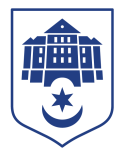 ТЕРНОПІЛЬСЬКА МІСЬКА РАДАУправління транспортних мереж та зв’язку
вул. Миколая Коперника, 1, м. Тернопіль, 46001  тел. (0352) 521514, 52 58 55 е-mail: uprtrans_te@ukr.netЗа період з 03.05-09.05.2024  виконано: КП «Автошкола «Міськавтотранс» :завершено навчання на категорію «В» у кількості 26 слухачів; завершено навчання на категорію «С» у кількості 9 слухачів;завершено навчання на категорію «С1» у кількості 2 слухачі; сформовано та розпочато навчання з підготовки та перепідготовки водіїв групи № 4115 на категорію «В» у кількості 9слухачів.КП  «Тернопіль Інтеравіа»  :обслуговування локальної мережі в ТСШ №12;дистанційне обслуговування системи відеоспостереження ДНЗ 38.КП «Тернопільелектротранс»:Контролерами КП «Тернопільелектротранс» перевірено 486 одиниць пасажирського транспорту, з них: - 39 тролейбусів з кондукторами; - 219 тролейбусів без кондукторів; - 209 автобусів КП ТЕТ; - 19 автобусів міського перевезення. За цей період виявлено: - 6 порушень в тролейбусах без кондукторів; - 0 порушень в тролейбусах з кондукторами; - 6 порушень в автобусах КП ТЕТ; - 3 порушень в автобусах міського перевезення.За безквитковий проїзд 8 пасажирів оштрафовано.Крім цього, продовжено роботи з реконструкції контактної мережі, для забезпечення повороту тролейбусів з вул. Богдана Хмельницького до вул. Вояків дивізії «Галичина» та до просп. Степана Бандери.Також, згідно рішення виконавчого комітету, 16 травня, у Всесвітній день вишиванки, проїзд у громадському транспорті Тернополя для жителів та гостей міста у вишиванках чи вишитих сорочках буде безкоштовним.Начальник управління 							Олег ВІТРУК